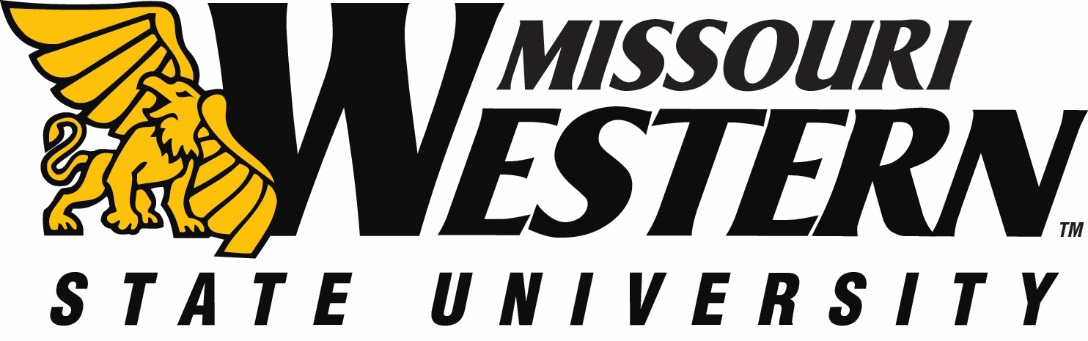  FB NO:  RFQ17-025					DATE:  		August 11, 2016       BUYER:  Kelly Sloan, Purchasing Manager		PHONE:  	(816) 271-4465ADDENDUM #1FUNDING DEPARTMENT:	Potter Hall RenovationEQUIPMENT/SERVICES REQUESTED:    	ARCHITECURAL SERVICES FOR POTTER HALL RENOVATIONSPLEASE NOTE:  SEE BELOW FOR CLARIFICATIONS AND ADDITIONAL INFORMATION:  PLEASE SUBMIT THIS INITIALED ADDENDUM WITH YOUR RFQ RESPONSE.Budget and / or Program SF? (A budget for the project has not been set yet)We assume that this will be an occupied renovation? (Yes)Will any deferred maintenance be conducted in concurrence with this project? (No)Anticipated Opening?  (Unknown) Hard Bid or CM Delivery Method? (Hard Bid)Do you have a point system or weighted percentage of the 5 criteria in the “minimum requirements”? (Point System)Will preparation of supplemental fundraising visuals be required for the project? (Yes)Has an environmental study or abatement be conducted in the facility? (Yes)We do not have an Architectural Program for this project, just a wish list of the items attached below. (attachment is name Potter Hall Building Request)We do not have a timeline at this time. We are still in the fund raising portion of the project and we are not sure when we will be fully funded. We only have the design fees budgeted at this time.There is no page limit to the response.Attachments included in the email with the addendum:Potter Hall Building Request (Wish list)PDF drawings x4THIS ADDENDUM IS HEREBY CONSIDERED TO BE A PART OF THE ORIGINAL BID SPECIFICATIONS AND NEEDS TO BE INITIALED AND RETURNED WITH YOUR BID IN ORDER TO BE CONSIDERED.